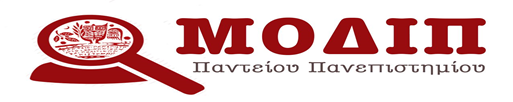                                                                          Athens,20.04.2023You are invited to evaluate your courses!Dear students, on Monday, April 24, 2023, the online evaluation of the Undergraduate and Postgraduate courses taught in the Spring Semester 2022-2023 in all the Departments of Panteion University will start. For reasons of the smooth operation of the eclass information system, the courses of all the Departments will be evaluated from 24/04/2023 to 27/05/2023. We remind you that you can participate in the Evaluation of your Courses through a Questionnaire. You will find the anonymous Questionnaire posted on the QUESTIONNAIRE tool on the Open eClass Platform of each of your courses. The completion of the Questionnaire does not exceed 10 minutes, but your participation is necessary and will contribute to the feedback on the teaching quality so that improvements can be made where needed.The Quality Assurance Unit of Panteion University 